※日付は全て西暦で記入すること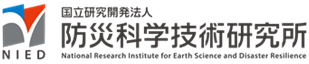 　　　　　年　　月　　日現在受験番号　　受験番号　　受験番号　　ふりがなふりがなふりがな氏　名　（戸籍上の正式な記載内容（旧字体など）で記入すること）氏　名　（戸籍上の正式な記載内容（旧字体など）で記入すること）性別生年月日年　　月　　日生 　　(満　　歳)生年月日年　　月　　日生 　　(満　　歳)生年月日年　　月　　日生 　　(満　　歳)現 住 所　　（〒　　　－　　　　）現 住 所　　（〒　　　－　　　　）現 住 所　　（〒　　　－　　　　）国籍電話　携帯電話　携帯電話　携帯電話　E-Mail　E-Mail　E-Mail　E-Mail　連絡先（現住所以外に連絡を希望する場合のみ記入）（〒　　　－　　　　）電話連絡先（現住所以外に連絡を希望する場合のみ記入）（〒　　　－　　　　）電話連絡先（現住所以外に連絡を希望する場合のみ記入）（〒　　　－　　　　）電話通勤時間約　時間　分年月日学歴　※高校卒業から（学校名、学部学科、専攻を詳細に、入学・卒業（見込）・修了（見込）・中退を記入すること）就業期間(上)入職年月日(下)退職年月日会社名職種名・雇用形態（正社員、契約社員、派遣社員等）勤務地労働時間□常勤□非常勤□常勤□非常勤□常勤□非常勤□常勤□非常勤□常勤□非常勤□常勤□非常勤□常勤□非常勤□常勤□非常勤語学力ＴＯＥＩＣ　　　点（　　　年　　月　　日）ＴＯＥＦＬ　　　点（　　　年　　月　　日）実用英語検定　　級（　　　年　　月　　日）　その他(　　                　　　　　　 )    （　　　年　　月　　日）ＴＯＥＩＣ　　　点（　　　年　　月　　日）ＴＯＥＦＬ　　　点（　　　年　　月　　日）実用英語検定　　級（　　　年　　月　　日）　その他(　　                　　　　　　 )    （　　　年　　月　　日）パソコンスキルＷｏｒｄ　　　（ １ ２ ３ ４ ５ ）　　　Ｅｘｃｅｌ　　　（ １ ２ ３ ４ ５ ）PowerPoint　　（ １ ２ ３ ４ ５ ）　　　※１：苦手、２：少し苦手、３：普通、４：少し得意、５：得意Ｗｏｒｄ　　　（ １ ２ ３ ４ ５ ）　　　Ｅｘｃｅｌ　　　（ １ ２ ３ ４ ５ ）PowerPoint　　（ １ ２ ３ ４ ５ ）　　　※１：苦手、２：少し苦手、３：普通、４：少し得意、５：得意パソコンスキルその他得意なソフト（　　　　　　　　　　　　　　　　　　　　　　　　　　　　）その他得意なソフト（　　　　　　　　　　　　　　　　　　　　　　　　　　　　）取得年月日取得年月日その他、職務に役立つと思われる免許・資格等　　　　年　　月　　日　　　　年　　月　　日　　　　年　　月　　日　　　　年　　月　　日　　　　年　　月　　日　　　　年　　月　　日　　　　年　　月　　日　　　　年　　月　　日　　　　年　　月　　日　　　　年　　月　　日得意な学科・分野趣味・特技健康状態・既往歴就職活動状況国家公務員総合職　（　　　　　　　　　　　　　　　　　　　　　　　　　　　　） 国家公務員一般職　（　　　　　　　　　　　　　　　　　　　　　　　　　　　　） 地方公務員　　　　（　　　　　　　　　　　　　　　　　　　　　　　　　　　　） 大学　　　　　　　（　　　　　　　　　　　　　　　　　　　　　　　　　　　　） 国研・独法　　　　（　　　　　　　　　　　　　　　　　　　　　　　　　　　　） その他・民間企業等（　　　　　　　　　　　　　　　　　　　　　　　　　　　　）※併願先の機関名および進捗状況等を記入してください。志望順位１位（　　　　　　　　　　　　　　　　　　　　　　　　　　　　　　　　　　　）２位（　　　　　　　　　　　　　　　　　　　　　　　　　　　　　　　　　　　）３位（　　　　　　　　　　　　　　　　　　　　　　　　　　　　　　　　　　　）※当研究所を含めて機関名を記入してください。勤務開始可能年月日　　　　年　　月　　日　　・　　□　いつからでも可従事したい業務（複数回答可）□ 企画（研究所の組織立案・予算要求等）　□ 研究推進（外部資金獲得申請・共同研究の事務手続き等）□ 広報　□ 国際　□ 総務　□人事　□ 経理　□契約　□ 法務従事したい業務（複数回答可）□ 企画（研究所の組織立案・予算要求等）　□ 研究推進（外部資金獲得申請・共同研究の事務手続き等）□ 広報　□ 国際　□ 総務　□人事　□ 経理　□契約　□ 法務（理由）（理由）当研究所の職員を志望する理由について述べてください。自己ＰＲをしてください。（600文字程度）